                                         視覚障害のある生徒たちのための『科学へジャンプ・サマーキャンプ2023』募集案内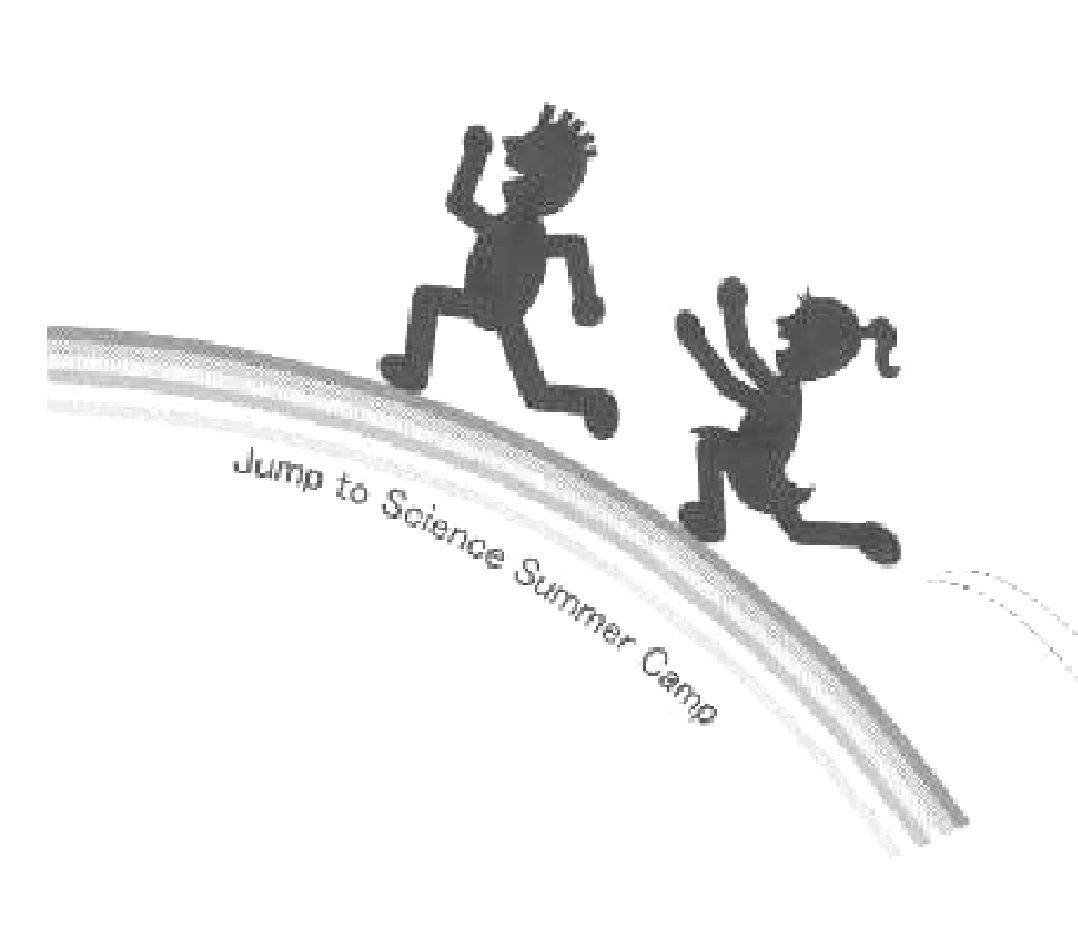 Jump-to-Science Summer Camp 2023視覚障害のある生徒たちが科学の面白さを知る体験の場将来、世界で活躍するために必要なスキルや情報を学べる場同じ分野に興味・関心を持つ視覚障害者同士の交流を培う場2008年・2010年・2011年・2012年・2014年・2015年・2017年・2019年・2022年と開催してきた本事業ですが、今年は10回目の実施を予定しています。依然としてコロナの影響が残っており先の読めない状況なため、従来よりコンパクト、しかしながら昨年よりは長い2泊3日・10名という日程・規模にて実施することに致しました。ただし、状況により中止する可能性があることをご承知おきください。本キャンプでは、視覚障害のある中高生の皆さんに科学やITに対する関心を高めて頂くため、IT系のワークショップをメインに、参加者同士コミュニケーションを取りながら交流を図りたいと思います。大学で学んでいたり、社会で活躍していたりする視覚障害者の先輩たちとも話す機会を設ける予定です。みなさんのご応募をお待ちしています。記日程：2023年7月15日(土) 13:00　～　17日(月・祝日) 12:00会場：筑波技術大学　春日キャンパス(茨城県つくば市)参加要件：数学・情報科学・自然科学・社会科学・工学・医学・理療など広い意味での科学分野に関心を持ち、将来大学等への進学を考えている全盲または弱視の中学生・高校生。特にご希望のない限りご本人のみでご参加頂きます。申込締切：5月1日(月)定員：10名(予定）。希望者が定員を超えた場合は選考を実施します。採否通知は5月下旬の予定です。送迎：ご要望があれば、つくば駅から会場までのバス移動については、スタッフがご案内いたします。参加費：20,000円。2日間の宿泊および朝食費用、2日目の夕食費用に充てます。初日の夕食・各日の昼食、バスでの移動費用等に関しては各自お支払い頂く形になります。交通費：参加生徒の往復交通費が一定額を超える場合は、助成制度がご利用になれます。後述の『交通費の助成について』をご覧下さい。宿泊について：ホテル日航つくばのツインルーム等を予定しています。実行委員会が手配します。食事について：前述のように初日の夕食・各日の昼食は自己負担となります。支払方法：参加確定後に追ってご案内致します。後日指定する期日までにお振り込み下さい。申込方法：「申込情報」＋「応募作文(1000字程度)」をご用意頂き、フォームに入力(QRコードからも移動できます)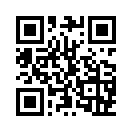 Wordファイルに記入してE-mail添付で送付Wordファイルや点字などを印刷して郵送のいずれかの手法でお申込みください。ダウンロード：https://www.jump2science.org/activity_summer-camp2023.htmlフォーム：https://bit.ly/3Kk2Rle 
　　　　　　（もしくはhttps://forms.gle/meEaCZhEJJP7Ps5e7）E-mail：office2023@jump2science.org郵送先：〒305-8521 茨城県つくば市春日4-12-7
			筑波技術大学保健科学部情報システム学科 小林研究室内
			科学へジャンプ・サマーキャンプ 受付担当行その他：当日はキャンプの様子を写真・動画等で記録し、ホームページ掲載等の広報活動に使う予定です。予めご承知おきください。また、障害の状況に応じた特別な配慮の必要性など、詳しい情報について申込み受付後に実行委員会から問い合わせることがございます。その旨ご了解下さい。科学へジャンプ・サマーキャンプ 2023実行委員会E-mail: office2023@jump2science.orghttps://www.jump2science.org/■主催：科学へジャンプ・サマーキャンプ 2023実行委員会■共催：NPO法人 サイエンス・アクセシビリティ・ネット■協力：筑波技術大学スケジュール概要(予定)ワークショップは、科学系・IT系、創作活動系のものなどを予定しています。過去の様子は以下のホームページに掲載していますのでご覧ください。	https://www.jump2science.org/activity_summer-camp.html交通費の助成について経済的な理由で遠方からの参加が困難にならないよう、「科学へジャンプ基金」からサマーキャンプ2023参加者を対象に、交通費助成を行います。助成額は、次の要領で計算した交通費(国内旅費)のうち、往復1名10,000円を超えた分とします。ただし60,000円を上限とします。飛行機／鉄道などをご利用の場合、①または②のうち金額の低い方とします。航空機利用の場合は、最寄り空港から羽田・成田・茨城空港までの割引運賃相当額(早割など) ＋ 空港からつくば駅までの公共交通機関の障害者割引運賃。 鉄道の場合は、最寄りの主要駅からつくば駅までの障害者割引運賃等と特急料金。採否決定後、参加予定者には交通費助成についてご案内をいたしますので、ご希望の方はお申し込み下さい。その後、主催者側で助成額を決定しご連絡いたします。	日付時間内容7／15(土)11:30～13:00受付7／15(土)12:00～13:00昼食（到着済みの参加者のみ）7／15(土)13:00～15:00開会式・ウェルカムイベント7／15(土)15:00～17:30ワークショップ17／15(土)18:00～21:00夕食、イブニングセッション7／16(日)9:30～12:00ワークショップ27／16(日)12:00～13:30昼食7／16(日)13:30～18:00ワークショップ3／47／16(日)18:30～21:00懇親会7／17(月)9:30～11:00グループアクティビティ7／17(月)11:00～12:00閉会式7／17(月)12:00～解散 （午後に希望者向けの大学案内等も予定しています）